Publicado en Monterrey, NL el 11/07/2024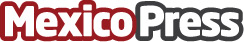 Las habilidades requeridas para los empleos remotos: el enfoque de Tecmilenio en la era digitalLas certificaciones como principal diferenciador para destacar en la era digital y los empleos remotos. La transformación y flexibilidad ha abierto puertas a nuevas carreras, formas de trabajo y desarrollo de habilidadesDatos de contacto:Anakaren CepedaTecmilenio8112375185Nota de prensa publicada en: https://www.mexicopress.com.mx/las-habilidades-requeridas-para-los-empleos Categorías: Nacional Educación Recursos humanos Formación profesional Digital http://www.mexicopress.com.mx